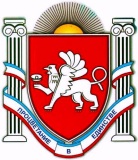 П О С Т А Н О В Л Е Н И Еот _23 июня 2017 г._ №_228_г. ДжанкойО внесении изменения в постановление администрации Джанкойского районаРеспублики Крым от 25.10.2016 № 380В соответствии с Федеральным законом Российской Федерации от             02 марта  № 25-ФЗ "О муниципальной службе в Российской Федерации", Законом Республики Крым от 28 июня 2016 года № 256-ЗРК/2016 «О пенсионном обеспечении лиц, замещавших должности муниципальной службы в Республике Крым», постановлением Совета министров Республики Крым от 27 сентября 2016 года № 461 «Об утверждении порядков назначения, выплаты пенсии за выслугу лет, перерасчета ее размера лицам, замещавшим должности муниципальной службы в Республике Крым, и определения среднемесячного заработка, исходя из которого исчисляется размер пенсии за выслугу лет лицам, замещавшим должности муниципальной службы в Республике Крым», постановлением Совета министров Республики Крым от 14 апреля 2017 года № 208 «О внесении изменений в постановление Совета министров Республики Крым от 27 сентября 2016 года № 461»,  статьей 67 Устава муниципального образования Джанкойский район Республики Крым администрация Джанкойского района Республики Крым п о с т а н о в л я е т:1. Внести в постановление администрации Джанкойского района Республики Крым от 25 октября 2016 года № 380 «О Комиссии по установлению пенсии за выслугу лет лицам, замещавшим должности муниципальной службы в администрации Джанкойского района Республики Крым» следующее изменение:В названии постановления и далее по всему тексту слова «по установлению пенсии» заменить словами «по назначению пенсии».2. Постановление вступает в силу со дня его официального обнародования на сайте администрации Джанкойского района Республики Крым (djankoiadm.ru).3. Контроль за исполнением настоящего постановления возложить на руководителя аппарата администрации Джанкойского района Курандину С.М. Глава администрацииДжанкойского района							        А.И. БочаровРЕСПУБЛИКА КРЫМАДМИНИСТРАЦИЯ ДЖАНКОЙСКОГО РАЙОНААДМIНIСТРАЦIЯ ДЖАНКОЙСЬКОГО РАЙОНУ РЕСПУБЛІКИ КРИМКЪЫРЫМ ДЖУМХУРИЕТИ ДЖАНКОЙ БОЛЮГИНИНЪ ИДАРЕСИ